الكلية في خدمة حجاج بيت الله
بتوجيه من سعادة عميد الكلية  د. خالد بن عبد الله الشافي، ومتابعة وكيل
الكلية لشؤون الطلاب الاستاذ/ عبد الله بن عبد الرحمن اللويحق ، شاركت
وحدة الأنشطة الطلابية في كلية العلوم والدراسات الإنسانية بالغاط في
جوالة الحج  لخدمة ضيوف الرحمن في موسم الحج لعام 1436هـ ، حيث مثل
الوحدة الطالب/ عبدالله بن عمر رمضان العنزي، والجدير بالذكر أنه كان
المسؤول عن جهاز تحديد المواقع. حيث استطاعت الجوالة تقديم الخدمة لأكثر
من 20000 حاج تضمنت إيصالهم  وإرشادهم.
هذا وقد نوه سعادة عميد الكلية الدكتور : خالد بن عبدالله الشافي بهذه
المشاركة المتميزة وقدم شكره وتقديره لجميع المشاركين على جهودهم الرائعة.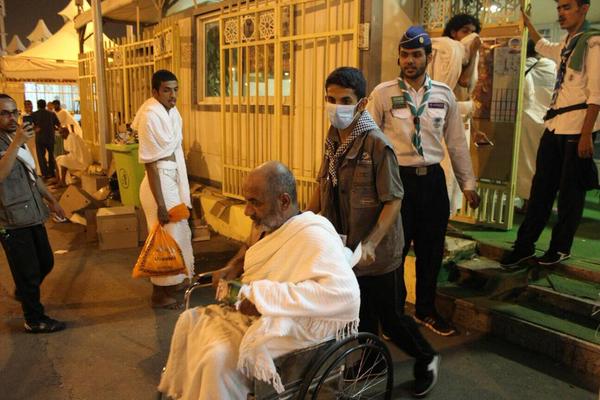 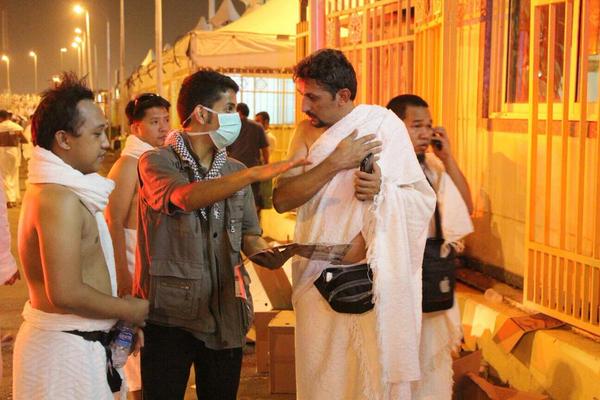 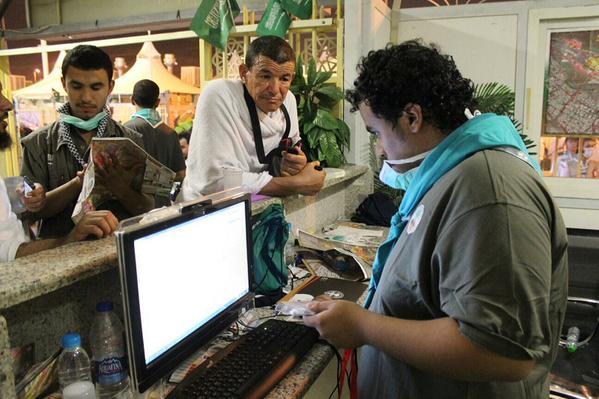 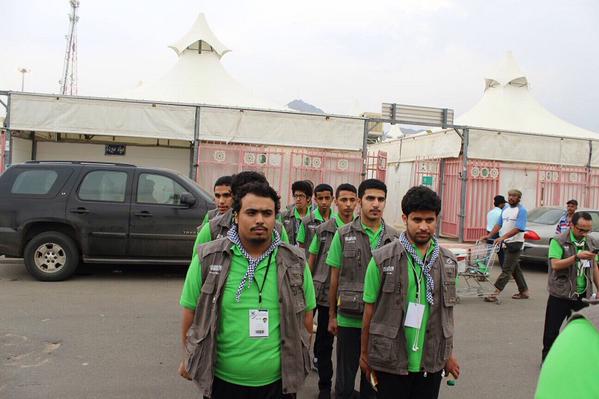 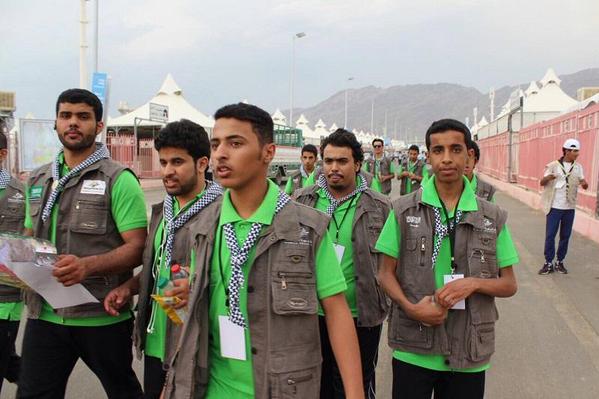 